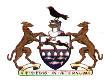 Child Safeguarding Risk Assessment – Central Technical InstituteIn accordance with section 11 of the Children First Act 2015 and with the requirement of Chapter 8 of the Child Protection Procedures for Primary and Post-Primary Schools 2017, the following is the Written Risk Assessment of Central Technical Institute.List of school activitiesThe school has identified the following risk of harm in respect of its activities -The school has the following procedures in place to address the risks of harm identified in this assessment -In undertaking this risk assessment, the board of management has endeavoured to identify as far as possible the risks of harm that are relevant to this school and to ensure that adequate procedures are in place to manage all risks identified.  While it is not possible to foresee and remove all risk of harm, the school has in place the procedures listed in this risk assessment to manage and reduce risk to the greatest possible extent.This risk assessment has been completed by the Board of Management on ......... [date].  It shall be reviewed as part of the school’s annual review of its Child Safeguarding Statement.Signed _____________________________________ Date ________________ Chairperson, Board of Management Signed _____________________________________ Date ________________ Principal/Secretary to the Board of ManagementDaily arrival and dismissal of studentsRecreation breaks for students Classroom teaching One-to-one teaching One-to-one counselling Outdoor teaching activities Sporting ActivitiesSchool outingsSchool trips involving overnight staySchool trips involving foreign travelUse of toilet/changing areas in the schoolAnnual Fun DayFundraising events involving students Use of off-site facilities for school activities School transport arrangements (buses etc)Care of children with special educational needs, including intimate care where neededCare of any vulnerable adult studentsManagement of challenging behaviour amongst studentsAdministration of MedicineAdministration of First Aid Curricular provision in respect of SPHE, RSEPrevention and dealing with bullying amongst studentsTraining of school personnel in child protection mattersUse of external personnel to supplement curriculum Use of external personnel to support sports and other extra-curricular               activities Care of students with specific vulnerabilities/ needs such as  Students from ethnic minorities/migrantsMembers of the Traveller community Lesbian, gay, bisexual or transgender (LGBT) childrenStudents perceived to be LGBTStudents of minority religious faithsChildren in careRecruitment of school personnel including -Teachers/SNA’sCaretaker/Secretary/CleanersSports coachesExternal Tutors/Guest Speakers Volunteers/Parents in school activitiesVisitors/contractors present in school during school hours Visitors/contractors present during after school activities Use of Information and Communication Technology by students in schoolApplication of sanctions under the school’s Code of Behaviour including detention of students, confiscation of phones etc.Students participating in work experience in the schoolStudents from the school participating in work experience elsewhereStudent teachers undertaking training placement in schoolUse of video/photography/other media to record school events After school use of school premises by other organisations Use of school premises by other organisation during school dayBreakfast club Homework club/evening studyRisk of harm not being recognised by school personnelRisk of harm not being reported properly and promptly by school personnelRisk of student being harmed in the school by a member of school personnel Risk of student being harmed in the school by another studentRisk of student being harmed in the school by volunteer or visitor to the schoolRisk of student being harmed by a member of school personnel, a member of staff of another organisation or other person while student participating in out of school activities e.g. school trip, swimming lessons  Risk of harm due to bullying of student Risk of harm due to inadequate supervision of student in schoolRisk of harm due to inadequate supervision of student while attending out of school activitiesRisk of harm due to inappropriate relationship/communications between student and another student or adultRisk of harm due to students inappropriately accessing/using computers, social media, phones and other devices while at schoolRisk of harm to students with SEN who have particular vulnerabilities Risk of harm to student while a student is receiving intimate careRisk of harm due to inadequate code of behaviourRisk of harm in one-to-one teaching, counselling, coaching situationRisk of harm caused by member of school personnel communicating with students in appropriate manner via social media, texting, digital device or other mannerRisk of harm caused by member of school personnel accessing/circulating inappropriate material via social media, texting, digital device or other manner  School Personnel are required to adhere to the Child Protection Procedures for Primary and Post-Primary Schools 2017 and all registered teaching staff are required to adhere to the Children First Act 2015Tipperary ETB ensures that–All school personnel are provided with a copy of the school’s Child Safeguarding StatementSchool personnel are required to adhere to the Child Protection procedures for Primary and Post Primary schools 2017The Child Protection Procedures for Primary and Post-Primary Schools 2017 are made available to all school personnel All new staff  are provided with a copy of the school’s Child Safeguarding Statement The school has a code of conduct for school personnel (Teaching Council Code of Conduct; Dignity in the WorkplaceTipperary ETB adheres to the requirements of the Garda vetting legislation and relevant DES circulars in relation to recruitment and Garda vetting The school complies with the agreed disciplinary procedures for teaching staff Staff are encouraged to avail of relevant training The school implements in full the SPHE/ RSE curriculumThe school is in the process of implementing in full the Wellbeing Programme at Junior CycleBoard of management members are encouraged to avail of relevant trainingRecords of all staff and board member training are maintainedThe school has the following policies in placeThe school has in place a Code of Behaviour for studentsThe school has an Anti-Bullying Policy which fully adheres to the requirements of the Department’s Anti-Bullying Procedures for Primary and Post-Primary SchoolsThe school has in place a policy and clear procedures in respect of school outings, trips, tours at home and abroad The school has a Health and Safety policy  The school has an Inclusion Policy (Special Educational Needs policy)The school has in place a policy and procedure for the Administration of Medication to studentsThe school has in place an ICT policy in respect of usage of ICT by studentsThe school has in place a Mobile Phone policy in respect of usage of mobile phones by studentsThe school has in place a Home School Liaison policy and related proceduresThe school has in place a Critical Incident Management PlanThe school has the following procedures and codes of practice The school has a yard supervision procedure to ensure appropriate supervision of students during, assembly, dismissal and breaks and in respect of specific areas such as toilets, changing rooms etc.The school has in place a procedure for the Administration of First Aid The school has in place procedures for the use of external persons to supplement delivery of the curriculum The school has in place clear procedures for one-to-one teaching activitiesThe school has in place a procedures for  one-to-one counselling The school has in place procedures in respect of student teacher placementsThe school has in place procedures in respect of students undertaking work experience in the schoolImportant Note:  It should be noted that risk in the context of this risk assessment is the risk of “harm” as defined in the Children First Act 2015 and not general health and safety risk.  The definition of harm is set out in Chapter 4 of the Child Protection Procedures for Primary and Post- Primary Schools 2017